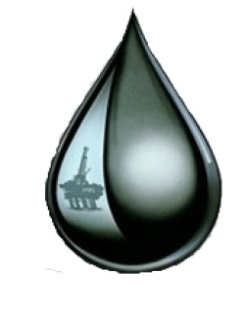 Цена действительна на 21.12.16г.Будем рады сотрудничеству с Вами!С уважением, менеджерНаименование товараЦена с НДС, л.Топливо Марийский НПЗ29,90Керосин Танеко  30,90